В соответствии со статьей 78.1 Бюджетного кодекса Российской Федерации, статьей 31.1 Федерального закона от 12.01.1996 № 7-ФЗ «О некоммерческих организациях», Федеральным законом от 21.12.1994 № 69-ФЗ «О пожарной безопасности», статьей 11 Федеральным законом от 06.05.2011 № 100-ФЗ «О добровольной пожарной охране», Федеральным законом от 06.10.2003 № 131-ФЗ «Об общих принципах организации местного самоуправления в Российской Федерации», постановлением Правительства Российской Федерации от 18.09.2020 № 1492 «Об общих требованиях к нормативным правовым актам, муниципальным правовым актам, регулирующим предоставление субсидий, в том числе грантов в форме субсидий, юридическим лицам, индивидуальным предпринимателям, а также физическим лицам - производителям товаров, работ, услуг, и о признании утратившими силу некоторых актов Правительства Российской Федерации и отдельных положений некоторых актов Правительства Российской Федерации», в целях оказания содействия деятельности общественных организаций в области пожарной безопасности постановляю:1. Утвердить Порядок предоставления субсидий из бюджета муниципального образования Соль-Илецкий городской округ общественным объединениям пожарной охраны выполняющим работы по обеспечению первичных мер пожарной безопасности на территории муниципального образования Соль-Илецкий городской округ (далее – Порядок) согласно приложению №1 к настоящему постановлению.2. Утвердить состав комиссии по отбору общественных объединений пожарной охраны, выполняющим работы по обеспечению первичных мер пожарной безопасности на территории муниципального образования Соль-Илецкий городской округ, претендующих на получение субсидий из бюджета муниципального образования Соль-Илецкий городской округ, согласно приложению № 2 к настоящему постановлению.3. Постановление администрации муниципального образования Соль-Илецкий городской округ от 18.01.2017 № 105-п «О порядке определения объема и предоставления за счет средств бюджета Соль-Илецкого городского округа субсидий общественным организациям, объединениям и учреждениям выполняющим работы по обеспечению первичных мер пожарной безопасности на территории муниципального образования Соль-Илецкий городской округ» считать утратившим силу.4. Контроль за исполнением данного постановления возложить на первого заместителя главы администрации муниципального образования Соль-Илецкий городской округ – заместителя главы администрации городского округа по строительству, транспорту,  благоустройству и ЖКХ Хафизова А.Р.5. Постановление вступает в силу после его официального опубликования (обнародования).Глава муниципального образованияСоль-Илецкий городской округ                                                        А.А. КузьминРазослано: Прокуратура Соль-Илецкого района, отдел по делам ГО, ПБ и ЧС, организационный отдел, финансовое управление, комитет экономического анализа и прогнозирования, МКУ «ЦУО»Приложение № 1к постановлению администрацииСоль-Илецкого городского округа29.11.2021 № 2555-пПорядокпредоставления субсидий из бюджета муниципального образованияСоль-Илецкий городской округ общественным объединениям пожарной охраны выполняющим работы по обеспечению первичных мер пожарной безопасности на территории муниципального образования Соль-Илецкий городской округI. Общие положения1. Настоящий Порядок устанавливает цель, условия и механизмы предоставления из бюджета муниципального образования Соль-Илецкий городской округ Оренбургской области (далее – городской округ) субсидий общественным объединениям пожарной охраны (далее – субсидия (субсидии), за счет средств, предусмотренных на эти цели в бюджете городского округа.2. Получателями субсидии являются общественные объединения пожарной охраны, являющиеся российскими юридическими лицами, созданными в организационно-правовой форме общественной организации, осуществляющие свою деятельность на территории городского округа и понесшие затраты, указанные в пункте 3 настоящего Порядка (далее – ОО ДПО).3. Субсидии предоставляются ОО ДПО с целью реализации муниципальной программы «Защита населения и территории Соль-Илецкого городского округа от чрезвычайных ситуаций, обеспечение пожарной безопасности и безопасности людей на водных объектах», утвержденной постановлением администрации муниципального образования Соль-Илецкий городской округ от 07.11.2019 №2310-п, на возмещение затрат, понесенных в части расходов, связанных с выполнением работ по обеспечению первичных мер пожарной безопасности на территории муниципального образования Соль-Илецкий городской округ Оренбургской области.4. Главным распорядителем бюджетных средств, направленные на цель предоставления субсидий, до которого в соответствии с бюджетным законодательством Российской Федерации как до получателя бюджетных средств доведены в установленном порядке лимиты бюджетных обязательств на предоставлении субсидий на соответствующий финансовый год и плановый период, является администрация городского округа (далее – администрация).5. Субсидии предоставляется ОО ДПО в пределах бюджетных ассигнований, предусмотренных в бюджете городского округа на соответствующий финансовый год и плановый период по разделу 03, подразделу 10, и лимитов бюджетных обязательств, доведенных до главного распорядителя средств в установленном порядке на цель, указанную в пункте 3 настоящего Порядка.Объем затрат, понесенных в текущем году, в части расходов, связанных с выполнением работ по обеспечению первичных мер пожарной безопасности на территории городского округа определяется по формуле:Р = Рзп+Рот+Руб+Рст+Рпр, где:Рзп – расходы на оплату труда;Рот – расходы на начисления в социальные фонды;Руб – расходы на оплату услуг кредитных организаций (услуги банка);Рст – расходы на личное страхования добровольного пожарного на период исполнения обязанностей;Рпр – расходы (канцтовары, ГСМ и прочие).6. Предоставление субсидий осуществляется в соответствии с настоящим Порядком и в пределах доведенных лимитов бюджетных обязательств, определенных на эти цели на соответствующий финансовый год.7. Субсидии предоставляются по результатам отбора ОО ДПО (далее – участники отбора), проводимого администрацией путем запроса предложений (далее – отбор) на основании заявок на участие в отборе (далее – заявки), поданных участниками отбора, исходя из их соответствия категории, указанной в пункте 2 настоящего Порядка, требованиям к участникам отбора и очередности поступления заявок.Заявка состоит из заявления на участие в отборе (далее – заявление) и приложенных к ней документов, подтверждающих соответствие участников отбора требованиям, указанным в пункте 10 настоящего Порядка.8. Информация о субсидиях размещается на едином портале бюджетной системы Российской Федерации в информационно-телекоммуникационной сети «Интернет» (далее – единый портал) при формировании проекта решения Совета депутатов городского округа о бюджете городского округа на соответствующий финансовый год и на плановый период (проект решения Совета депутатов городского округа о внесении изменений в решения Совета депутатов городского округа о бюджете городского округа на соответствующий финансовый год и на плановый период).II. Порядок проведения отбора9. Администрация не позднее чем за 7 календарных дней до дня начала подачи (приема) заявок размещает на едином портале и сайте городского округа https://soliletsk.ru в информационно-телекоммуникационной сети «Интернет» (далее – сайт администрации) объявление о проведении отбора с указанием:сроков проведения отбора (дат и времени начала и окончания подачи (приема) заявок), которые не могут быть меньше 30 календарных дней, следующих за днем размещения объявления о проведении отбора;времени и места приема заявок, почтового адреса и адреса электронной почты администрации, номеров телефонов администрации;цели предоставления субсидии, определенной пунктом 3 настоящего Порядка;доменного имени и (или) указателей страниц сайта администрации, на котором обеспечивается проведение отбора;требований к участникам отбора и перечня документов, предоставляемых ими для подтверждения соответствия указанным требованиям;порядка подачи заявок, порядка возврата заявок, определяющего в том числе основания для возврата заявок, порядка внесения изменений в заявки;правил рассмотрения заявок;информации о порядке предоставления участникам отбора разъяснений положений объявления о проведении отбора, дат начала и окончания срока такого предоставления;срока, в течение которого участник отбора, признанный победителем отбора, должен подписать соглашение о предоставлении субсидии (далее – соглашение);условий признания победителей отбора уклонившимися от заключения соглашения;даты размещения результатов отбора на едином портале и сайте администрации, которая не может быть позднее 14 календарного дня, следующего за днем определения победителей отбора (днем подписания постановления администрации об утверждении результатов отбора).10. Участник отбора должен соответствовать следующим требованиям:1) на дату подачи заявки:должен соответствовать категории, указанной в пункте 2 настоящего Порядка;не должен находиться в процессе реорганизации (за исключением реорганизации в форме присоединения к юридическому лицу, являющемуся участником отбора, другого юридического лица), ликвидации, в отношении него не введена процедура банкротства, деятельность участника отбора не приостановлена в порядке, предусмотренном законодательством Российской Федерации;не должен являться иностранным юридическим лицом, а также российским юридическим лицом, в уставном (складочном) капитале которых доля участия иностранных юридических лиц, местом регистрации которых является государство или территория, включенные в утверждаемый Министерством финансов Российской Федерации перечень государств и территорий, предоставляющих льготный налоговый режим налогообложения и (или) не предусматривающих раскрытие и предоставления информации при проведении финансовых операций (офшорные зоны) в отношении таких юридических лиц, в совокупности превышает 50 процентов;не должен получать средства из бюджета городского округа в соответствии с иными правовыми актами на цель, указанную в пункте 3 настоящего Порядка;не должен иметь просроченную задолженности по возврату в бюджет городского округа субсидий, бюджетных инвестиций, в том числе предоставленных в соответствии с иными правовыми актами городского округа, а также иной просроченной (неурегулированной) задолженности по денежным обязательствам перед муниципальным образованием Соль-Илецкий городской округ Оренбургской области;не должен иметь неисполненной обязанности по уплате налогов, сборов, страховых взносов, пеней, штрафов, процентов, подлежащих уплате в соответствии с законодательством Российской Федерации о налогах и сборах;в реестре дисквалифицированных лиц отсутствуют сведения о дисквалифицированных руководителей, членах коллегиального исполнительного органа, лице, исполняющем функции единоличного исполнительного органа, или главном бухгалтере участника отбора, являющегося юридическим лицом, об индивидуальном предпринимателе и о физическом лице - производителе товаров, работ, услуг, являющихся участниками отбора.2) быть зарегистрированным в качестве юридического лица в порядке, установленном законодательством Российской Федерации, и состоять на учете в налоговом органе в качестве налогоплательщика не менее 1 года на дату подачи заявки;3) основным видом деятельности ОО ДПО в соответствии с уставом является участие в профилактике и (или) тушении пожаров и проведении аварийно-спасательных работ;4) включен в реестр общественных объединений пожарной охраны по Оренбургской области;5) включен в реестр добровольных пожарных по Оренбургской области;11. Заявка должна соответствовать пункту 7 настоящего Порядка с приложением согласия на публикацию (размещение) в информационно-телекоммуникационной сети «Интернет», информации об участнике отбора, о подаваемой участником отбора заявке, иной информации об участнике отбора, связанной с соответствующим отбором, а также согласие на обработку персональных данных (для физического лица).Заявление предоставляется в администрацию по форме, согласно приложения № 1 к настоящему Порядку.12. Участник отбора прилагает к заявлению:1) выписку из единого государственного реестра юридических лиц (или заверенную копию такой выписки), выданную не ранее шести месяцев до даты размещения на официальном сайте администрации конкурсной документации, в случае непредставления заявителем указанного документа администрация запрашивает данный документ (сведения) посредством системы межведомственного электронного взаимодействия с соответствующими органами государственной власти;2) анкету, составленную по форме согласно приложению № 2 к настоящему Порядку, подписанную руководителем участника отбора и скрепленную печатью (при наличии) участника отбора;3) смету расходов на содержание добровольной пожарной команды на соответствующий финансовый год;4) заверенную копию учредительных документов (действующей редакции);5) справку об исполнении обязательств по уплате налоговых сборов, страховых взносов.13. Документы, указанные в пункте 12 настоящего Порядка (далее - документы), представляются с ясными оттисками печатей и штампов (при наличии), без подчисток и исправлений (за исключением исправлений, специально оговоренных в соответствующем документе и заверенных подписью и скрепленных печатью (при наличии) руководителя участника отбора или уполномоченным лицом). Копии документов заверяются подписью и скрепляются печатью (при наличии) руководителя участника отбора или уполномоченным лицом.Участники отбора несут ответственность за достоверность сведений, содержащихся в документах.14. Организатором отбора от имени администрации выступает отдел по делам гражданской обороны, пожарной безопасности и чрезвычайным ситуациям администрации (далее – отдел по делам ГО, ПБ и ЧС администрации).Адрес организатора: 461500, Оренбургская область, г. Соль-Илецк, ул. Карла Маркса, 6, кабинет № 7, телефон: 8(35336) 2-78-30.Участник отбора предоставляет заявление и приложенные документы в отдел по делам ГО, ПБ и ЧС администрации.Заявления и приложенные документы, указанные в пункте 12 настоящего Порядка рассматриваются комиссией по отбору общественных объединений пожарной охраны, выполняющим работы по обеспечению первичных мер пожарной безопасности на территории муниципального образования Соль-Илецкий городской округ, претендующих на получение субсидий из бюджета городского округа (далее – комиссия).15. Деятельность комиссии регламентируется главой III настоящего Положения.16. По окончании срока приема заявлений, определенного в объявлении о проведении отбора, председатель комиссии назначает дату, время и место проведения отбора и заседания комиссии, но не позднее 10 рабочих дней со дня, следующего за днем окончания срока подачи (приема) заявлений, указанного в объявлении о проведении отбора, рассматривает заявления и документы, представленные участниками отбора, на предмет из соответствия требования пунктов 11-13 настоящего Порядка и указанным в объявлении о проведении отбора, в том числе при необходимости путем межведомственного взаимодействия.17. На основании рассмотрения заявлений комиссия принимает одно из следующих решений:1) об отклонении заявлений участников отбора и отказе в предоставлении субсидий с указанием причин отклонения (отказа);2) о признании участников отбора победителями отбора и предоставлении субсидий.18. Основаниями для отклонения заявления участников отбора и отказа в предоставлении субсидий являются:1) несоответствие участника отбора требованиям, установленным пунктом 10 настоящего Порядка и указанным в объявлении о проведении отбора;2) несоответствие представленных участниками отбора заявлений требованиям, установленных пунктом 11-13 настоящего Порядка и указанным в объявлении о проведении отбора, или представление документов, указанных в пункте 12 настоящего Порядка не в полном объеме;3) недостоверность представленной участником отбора информации, в том числе информации о местонахождении и адресе участника отбора;4) подача участником отбора заявлений после даты и (или) времени окончания подачи (приема) заявлений.Заявления, поступившие в администрацию после даты и (или) времени окончания подачи (приема) заявлений, указанных в объявлении о проведении отбора, возвращаются без рассмотрения.19. Решение комиссии об итогах отбора принимается в форме протокола, который оформляется секретарем комиссии не позднее 3 рабочих дней со дня проведения заседания комиссии. Протокол подписывается всеми членами комиссии, присутствовавшими на заседании.20. В течение 5 рабочих дней со дня проведения заседания комиссии секретарь комиссии на основании протокола заседания комиссии готовит проект постановления администрации об утверждении результатов отбора, содержащий решение о предоставлении субсидий победителям отбора, перечень победителей отбора с указанием размеров предоставляемых им субсидий и перечень участников отбора, которым отказано в предоставлении субсидий, с указанием оснований для такого отказа, предусмотренных пунктом 18 настоящего Порядка и объявлением о проведении отбора (далее – постановление о результатах отбора).21. По итогам рассмотрения заявлений администрация не позднее 20 рабочих дней со дня окончания подачи (приема) заявлений, указанного в объявлении о проведении отбора, издает постановление о результатах отбора.22. Администрация не позднее 14 календарного дня со дня подписания постановления о результатах отбора размещает на едином портале (при наличии технической возможности) и сайте администрации информацию о результатах отбора, включающую следующие сведения:о дате, времени и месте проведения рассмотрения заявлений;об участниках отбора, заявления которых были рассмотрены;о победителях отбора, с которыми заключаются соглашения, и размерах предоставляемых им субсидий;информацию об участниках отбора, которым отказано в предоставлении субсидий, в том числе об участниках отбора, заявления которых были отклонены, с указанием причин отказа (отклонения), предусмотренных настоящим Порядком и объявлением о проведении отбора.23. Участник отбора вправе отозвать заявление в любое время до дня подписания постановления о результатах отбора путем направления в администрацию соответствующего заявления в письменной форме на бумажном носителе.Участник отбора вправе внести изменения в заявление не позднее даты и времени окончания подачи (приема) заявлений, указанных в объявлении о проведении отбора, путем направления в администрацию заявления о внесении изменений в заявление в письменной форме на бумажном носителе. Заявление о внесении изменений в заявление и приложенные к нему документы приобщаются к заявлению и являются ее неотъемлемой частью.III. Организация работы комиссии24. Комиссия рассматривает заявления и приложенные документы, в соответствии требованиям настоящего Порядка и определяет получателей субсидий.25. Комиссия состоит из председателя, заместителя председателя, секретаря и членов комиссии.26. Председатель комиссии:1) возглавляет работу комиссии;2) руководит деятельностью комиссии;3) утверждает повестку заседания комиссии;4) подписывает протоколы заседания комиссии;5) организует контроль исполнения решений комиссии.27. При отсутствии председателя комиссии его функции выполняет заместитель председателя комиссии.28. Секретарь комиссии:1) обеспечивает доведение информации об условиях и сроках проведения отбора с указанием времени и места приема заявлений на участие в отборе, почтового адреса для направления заявлений на участие в отборе, а также контактных телефонов для получения устных консультаций по вопросам подготовки документов на участие в отборе;2) регистрирует заявления в порядке очередности в день их поступления в журнале регистрации, листы которого должны быть пронумерованы, прошнурованы и скреплены печатью администрации, а также проверяет на комплектность приложенные к ней документы;3) обеспечивает подготовку материалов к заседанию комиссии;4) оповещает членов комиссии о проведении заседания комиссии;5) доводит до членов комиссии материалы от участников отбора;6) ведет протокол заседания комиссии, подписывает протокол заседания комиссии;7) по результатам заседания комиссии готовит проект постановления о результатах отбора;29. Члены комиссии:1) до заседания комиссии изучают представленные материалы;2) вносят предложения о предоставлении (отказе в предоставлении) субсидии;Члены комиссии обязаны действовать добросовестно и разумно, руководствуясь фактическими данными, содержащимися в каждом заявлении на участие в отборе и прилагаемых к ней документах.30. Заседание комиссии проводит ее председатель, в случае его отсутствия и по поручению заместитель председателя комиссии.31. Заседание комиссии считается правомочным, если на нем присутствует не менее половины ее членов.32. Решения комиссии принимаются простым большинством голосов присутствующих на заседании членов комиссии.  В случае равенства голосов решающим является голос председательствующего на заседании комиссии.33. Решения комиссии оформляется в виде протокола, который подписывается всеми членами комиссии, присутствовавшими на заседании.IV. Условия и порядок предоставления субсидий34. Порядок расчета размера субсидии, информация, обосновывающая ее размер и источник ее получения указаны в пункте 5 настоящего Порядка.35. Администрация в течение 7 рабочих дней со дня подписания постановления о результатах отбора заключает с победителями отбора соглашения по типовой форме, установленной приказом финансового управления администрации городского округа.Соглашение должно содержать условие о необходимости согласования новых условий соглашения или о расторжении соглашения при не достижении согласия по новым условиям в случае уменьшения администрации ранее доведенных лимитов бюджетных обязательств, указанных в пункте 4 настоящего Порядка, приводящего к невозможности предоставления субсидии в размере, определенном соглашением.Заключение дополнительного соглашения к соглашению, соглашения о расторжении соглашения осуществляется при необходимости по типовой форме, установленной финансовым управлением администрации городского округа.36. В случае отказа победителей отбора от заключения соглашения либо нарушения ими указанного в пункте 34 настоящего Порядка срока его заключения такие победители отбора признаются уклонившимися от заключения соглашения и утрачивают право на получение субсидий.В случае признания победителя отбора уклонившимся от заключения соглашения субсидия предоставляется следующему по порядку участнику отбора (при наличии его согласия), при условии, что ему было отказано в предоставлении субсидии в связи с отсутствием лимитов бюджетных обязательств. Согласие может быть выражено как на бумажном носителе, так и в электронной форме (при наличии технической возможности) с применением усиленной квалифицированной электронной подписи руководителя организации, направленное в адрес администрации.Победитель отбора, заключивший в установленный в пункте 34 настоящего Порядка срок соглашение, признаются получателем субсидии.37. Субсидии предоставляются получателям субсидии, заключившим соглашения, ежемесячно не позднее десятого рабочего дня, следующего за днем представления получателями в администрацию следующих документов: счета на оплату, счет-фактуры, акта выполненных работ, сметы расходов, путем перечисления денежных средств на расчетные счета получателей субсидии, открытые ими в кредитных организациях, в установленном для исполнения бюджета городского округа порядке в соответствии со сводной бюджетной росписью в пределах доведенных лимитов бюджетных обязательств.V. Требования к отчетности38. Получатель субсидии представляет главному распорядителю бюджетных средств ежемесячно сметы расходов на содержание добровольной пожарной команды и акта выполненных работ с указанием наименований работ и объемов средств.Отчет об использовании субсидий из бюджета Соль-Илецкого городского округа представляется главному распорядителю бюджетных средств округа 10 числа месяца, следующего за отчетным кварталом, по форме согласно приложению № 3 к настоящему Порядку.VI. Осуществление контроля за соблюдением условий, цели и порядка предоставления субсидий и ответственность за их нарушение39. Ответственность за соблюдение условий, целей и порядка предоставления субсидий несут получатель субсидии в соответствии с законодательством Российской Федерации.Администрацией городского округа и органами муниципального финансового контроля осуществляется обязательная проверка соблюдения получателями субсидий условий, целей и порядка предоставления субсидий в соответствии с установленными полномочиями.Контроль за соблюдением условий, целей и порядка предоставления субсидии, оценка эффективности и результативности использования субсидии осуществляется отделом по делам ГО, ПБ и ЧС администрации.40. Неиспользованный на 1 января текущего финансового года остаток субсидии, подлежит возврату в бюджет городского округа в соответствии с требованиями, установленным Бюджетным кодексом Российской Федерации.Получатели субсидий обеспечивают возврат средств бюджета городского округа до 1 марта года, следующего за годом предоставления субсидий, на счет 03100 «Средства поступлений, являющихся источниками формирования доходов бюджетов бюджетной системы Российской Федерации».41. В случае нецелевого использования субсидий или несоблюдения условий, установленных настоящим Порядком, предоставления субсидии приостанавливается, и она подлежит возврату в бюджет городского округа в соответствии с бюджетным законодательством Российской Федерации.42. Получатели субсидий осуществляют возврат средств субсидий в бюджет городского округа в случае нарушения ими условий предоставления субсидий, выявленных в том числе по фактам проверок, проведенных администрацией и органом муниципального финансового контроля.В случае выявления нарушений администрация в течение 10 рабочих дней направляет получателю субсидий письменное уведомление о возврате субсидий в бюджет городского округа с указанием оснований для их возврата.Возврат денежных средств осуществляется получателем субсидий в течение 30 рабочих дней со дня получения письменного уведомления о возврате субсидий:в течение финансового года, в котором установлено нарушение, - на счет 03231 «Средства местных бюджетов в системе казначейских платежей»;после окончания финансового года, в котором установлено нарушение, - на счет 03100 «Средства поступлений, являющихся источниками формирования доходов бюджетов бюджетной системы Российской Федерации».43. В случае невозврата получателями субсидий средств, указанном в пункте 39 настоящего Порядка, в бюджет городского округа их взыскание осуществляется в порядке, установленном законодательством Российской Федерации.Приложение № 1к Порядку предоставления субсидий из бюджетамуниципального образованияСоль-Илецкий городской округобщественным объединениям пожарной охранывыполняющим работы по обеспечению первичныхмер пожарной безопасности на территориимуниципального образованияСоль-Илецкий городской округГлаве муниципального образованияСоль-Илецкий городской округ _______________________________ЗАЯВЛЕНИЕна предоставление субсидии из бюджета муниципального образования Соль-Илецкий городской округ общественным объединениям пожарной охраны выполняющим работы по обеспечению первичных мер пожарной безопасности на территории муниципального образования Соль-Илецкий городской округНаименование некоммерческой организации (далее - организация) ___________________________________________________________________________Место нахождения организации ______________________________________Адрес электронной почты ___________________________________________Телефон/факс _____________________________________________________Наименование мероприятия ________________________________________Приложение: на __ л. в __ экз.Настоящим подтверждаю достоверность сведений и документов, представленных в составе обращения на предоставление субсидии из бюджета муниципального образования Соль-Илецкий городской округ общественным объединениям пожарной охраны выполняющим работы по обеспечению первичных мер пожарной безопасности на территории муниципального образования Соль-Илецкий городской округ, а также даю согласие на публикацию (размещение) в информационно-телекоммуникационной сети «Интернет» всей информации обо мне, как  об участнике отбора.Для физических лиц:В соответствии с Федеральным законом «О персональных данных» от 27.07.2006 года № 152-ФЗ, даю согласие на обработку моих персональных данных.  ___________________________________________ /_____________/ФИО полностью  ПодписьРуководитель (иное уполномоченноелицо) организации        ____________               _____________________(подпись)                             (расшифровка подписи)М.П. (при наличии)«_____» ____________ 20 __ г.Приложение № 2к Порядку предоставления субсидий из бюджетамуниципального образованияСоль-Илецкий городской округобщественным объединениям пожарной охранывыполняющим работы по обеспечению первичныхмер пожарной безопасности на территориимуниципального образованияСоль-Илецкий городской округАнкета____________________________________________(наименование общественного объединения)______________________________________     ___________   _____________________(наименование должности руководителя)      (подпись)     (инициалы, фамилия)М.П. (при наличии)«____» ____________ 20 ___ г.Приложение № 3к Порядку предоставления субсидий из бюджетамуниципального образованияСоль-Илецкий городской округобщественным объединениям пожарной охранывыполняющим работы по обеспечениюпервичных мер пожарной безопасностина территории муниципального образованияСоль-Илецкий городской округОТЧЕТ_____________________________________(наименование организации)об использовании субсидий из бюджета Соль-Илецкого городского округа(отчет представляется ежеквартально до 10 числа месяца, следующего за отчетным кварталом)  рублейРуководитель         _________________             ________________________(подпись)                         (расшифровка подписи)Главный бухгалтер    _________________         ________________________(подпись)                          (расшифровка подписи)СОГЛАСОВАНО_____________________Приложение № 2к постановлению администрацииСоль-Илецкого городского округа29.11.2021 № 2555-пСостав комиссиипо отбору общественных объединений пожарной охраны,выполняющим работы по обеспечению первичных мер пожарной безопасности на территории муниципального образования Соль-Илецкий городской округ, претендующих на получение субсидий из бюджетамуниципального образования Соль-Илецкий городской округ1. Председатель комиссии, заместитель главы администрации муниципального образования Соль-Илецкий городской округ – руководитель аппарата;2. Заместитель председателя комиссии, заместитель главы администрации муниципального образования Соль-Илецкий городской округ по экономике, бюджетным отношениям и инвестиционной политике;3. Секретарь комиссии, главный специалист отдела по делам ГО, ПБ и ЧС администрации муниципального образования Соль-Илецкий городской округ;4. Член комиссии, начальник отдела по делам ГО, ПБ и ЧС администрации муниципального образования Соль-Илецкий городской округ;5. Член комиссии, начальник финансового управления администрации Соль-Илецкого городского округа;6. Член комиссии, начальник юридического отдела администрации муниципального образования Соль-Илецкий городской округ;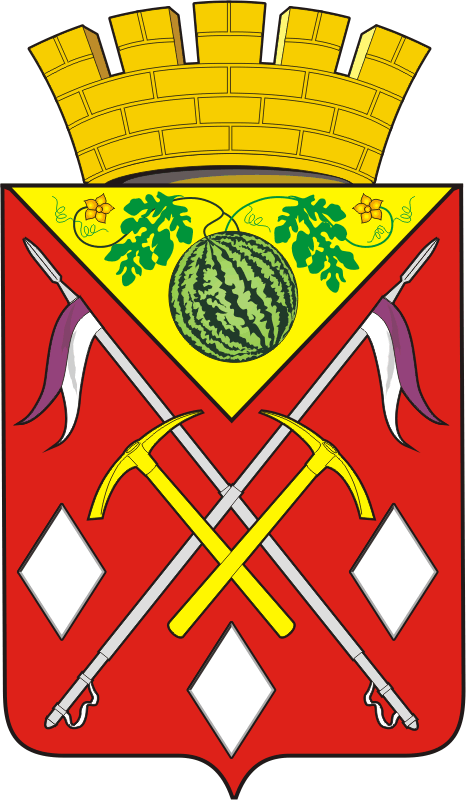 АДМИНИСТРАЦИЯМУНИЦИПАЛЬНОГО ОБРАЗОВАНИЯСОЛЬ-ИЛЕЦКИЙ ГОРОДСКОЙ ОКРУГОРЕНБУРГСКОЙ ОБЛАСТИПОСТАНОВЛЕНИЕ29.11.2021 № 2555-пОб утверждении порядка предоставления субсидий из бюджета муниципального образования Соль-Илецкий городской округ общественным объединениям пожарной охраны выполняющим работы по обеспечению первичных мер пожарной безопасности на территории муниципального образования Соль-Илецкий городской округ№ п/пНаименованиеСведения1231.Полное и сокращенное наименования общественного объединения (в соответствии со свидетельством о внесении записи в Единый государственный реестр юридических лиц)2.Дата регистрации общественного объединения3.Организационно-правовая форма общественного объединения4.Учредители общественного объединения:4.физические лица (численность)4.юридические лица (перечислить)5.Юридический адрес общественного объединения5.фактический адрес общественного объединения6.Номер телефона6.номер факса6.адрес электронной почты6.адрес сайта (страницы) общественного объединения в информационно-телекоммуникационной сети "Интернет"7.Фамилия, имя, отчество руководителя общественного объединения8.Реквизиты общественного объединения:8.ИНН/КПП8.ОГРН, ОКПО, ОКВЭД28.расчетный счет8.наименование банка8.корреспондентский счет8.БИК8.юридический адрес банка9.Перечень добровольных пожарных команд (с указанием наименований населенных пунктов Оренбургской области, на территории которых осуществляется регулярная деятельность)10.Численность членов общественного объединения:10.физические лица, в том числе добровольные пожарные10.юридические лица11.Численность участников общественного объединения:11.физические лица, в том числе добровольные пожарные11.юридические лица12.Численность работников общественного объединенияНаименованиемероприятийПолучено средствиз бюджета Соль-Илецкого городского округа с начала годаПроизведено расходовс начала года (кассовые расходы)Остаток средствна отчетную дату(гр. 2 - гр. 3)Краткий перечень затрат (за отчетный периодтекущего года)12345